Об утверждении Инвестиционного профиляИбресинского муниципального округа Чувашской РеспубликиВ целях привлечения инвестиций и создания благоприятных условий для развития и ведения предпринимательской деятельности на территории Ибресинского муниципального округа Чувашской Республики, администрация Ибресинского муниципального округа Чувашской Республики постановляет: Утвердить Инвестиционный профиль Ибресинского муниципального округа Чувашской Республики согласно приложению к настоящему постановлению.Контроль за исполнением настоящего постановления оставляю за собой.Настоящее постановление вступает в силу со дня его подписания.Глава Ибресинского муниципального округаЧувашской Республики                                                                          И.Г. СемёновЧернова Н.А.. 8 (83538) 23333ЧĂВАШ  РЕСПУБЛИКИ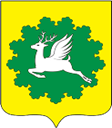 ЧУВАШСКАЯ РЕСПУБЛИКАЙĔПРЕÇ МУНИЦИПАЛИТЕТОКРУГĔН АДМИНИСТРАЦИЙĚЙЫШĂНУ25.10.2023                      1183 №хула евĕрлĕ Йĕпреç поселокĕАДМИНИСТРАЦИЯИБРЕСИНСКОГО МУНИЦИПАЛЬНОГО ОКРУГА ПОСТАНОВЛЕНИЕ25.10.2023                   № 1183поселок городского типа Ибреси